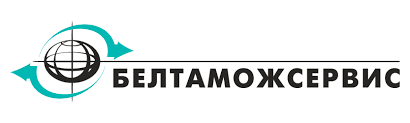 ПАМЯТКА для водителейо порядке действий при осуществлении перецепок в зоне ожидания электронной очереди транспортных средств «Бенякони»    Прибытие в зону ожидания двух транспортных средств для осуществления перецепки, контролер на КПП для въезда во временную зону таможенного контроля (далее ВЗТК) выдает отрывной талон, на котором указан порядковый номер пары транспортных средств.Согласно полученному талону водители обращаются на КПП в Сall-Центр Бенякони-Белтаможсервис для регистрации перецепки с целью последующего вызова водителей посредством Телеграмм-канала (в случае необходимости вызов может осуществляться по телефонному звонку) для оформления пропусков, формирования уведомлений.Размещение товаров и транспортных средств в ВЗТК.После получения в Телеграмм-канале сообщения с приглашением на оформление перецепки водителям двух транспортных средств прибыть к специалистам в торговый зал магазина «Бенякони-Белтаможсервис»После формирования уведомления о размещении в ВЗТК водитель направляется к сотрудникам таможенных органов и уведомляет должностное лицо путем вручения следующих документов: таможенная декларация (ТД или ДТ (ее внешнее представление); CMR; коммерческие документы; для перевозчиков ЕС- требование к водителю, следующему для перецепки, выданное в РПТО; паспорт водителя; технические паспорта.После завершения грузовых операций по перецепке и получения разрешения на выезд от должностного лица таможенных органов, водитель обращается  на КПП к сотруднику Сall-Центр Бенякони-Белтаможсервис об отметке в пропуске разрешения на убытие. Моб. +375 336737672              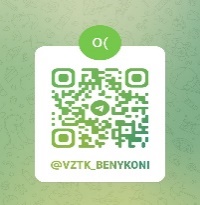 t1_4@grodno.declarant.by      Важно. 	1. Выезд транспортного средства ЕС с ВЗТК возможен только в случае получения требования на разрешение выезда от таможенных органов (выписка требования водителю таможенным органом осуществляется во внеочередном порядке).2. Для продления срока доставки необходимо разместить транспортное средство в ВЗТК. 